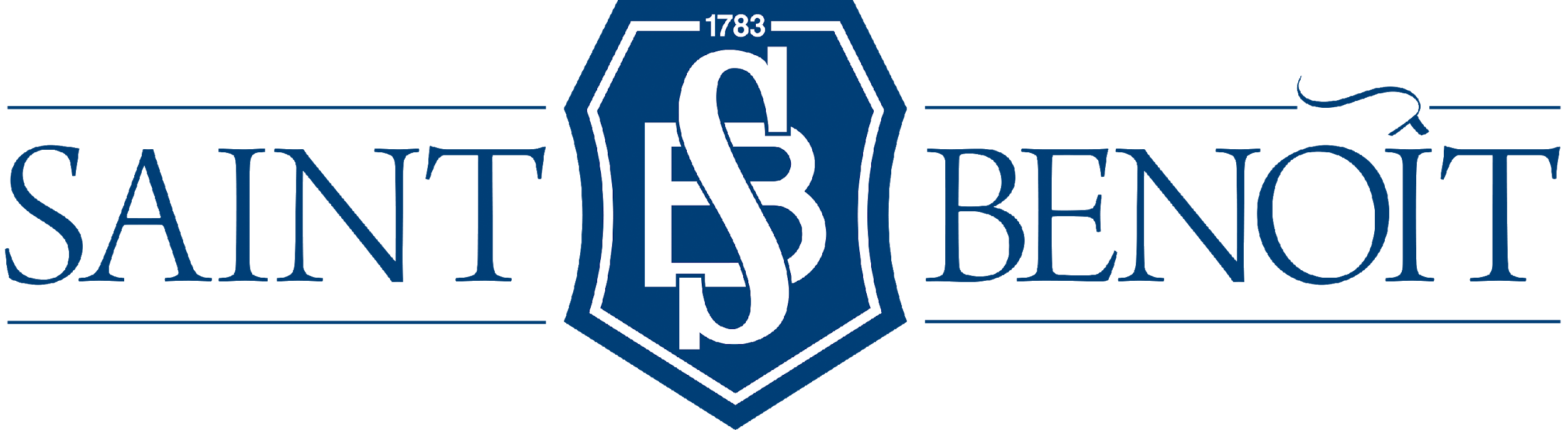 2021 - 2022 YENİ KAYIT ÜCRETİSayın Velimiz,Okulumuz ile Akbank arasında yapılan kredili sistem protokolü uyarınca 2021 - 2022 Öğretim Yılı öğrenci ücretleri Akbank Galata Şubesi tarafından tahsil edilecektir. Banka ile yapılan anlaşmaya göre velilerimizden hesap işletim ücreti alınmayacaktır.Kredili sistemin tüm velilerimize uygulanması zorunludur. (Peşin ödeme yapanlar hariç)Peşinat veya peşin ödeme yapabileceğiniz banka bilgilerimiz ve yeni fiyatlarımız aşağıdaki gibidir. Peşinat ödemesinden sonra Akbank Galata Şubesi ile kredili sisteme ilişkin belgeleri imzalamanız gerekmektedir. Aşağıda yer alan belgeleri imzalamanızla kayıt işlemi tamamlanacaktır. Aydınlatma metni (Öğrenci Kayıt Dosya Oluşturma İşlemleri Hk.) Açık rıza ve onay formları (2 adet) 2021-2022 öğrenci kayıt sözleşmesiCovid-19 salgın yönetimi veli beyanıAksi takdirde öğrencinin kayıt işleminin yapılmamış sayılacağını önemle bilgilerinize sunarız. Akbank iletişim : Peşinat veya peşin ödeme yapabileceğiniz banka bilgilerimiz ve yeni fiyatlarımız aşağıdaki gibidir. ÖĞRENİM ÜCRETİ : 80.349,07 + 6.427,93 = 86.777,00 TL (yüzde sekiz KDV dahil ücrettir) Peşinat ödemesi gerçekleştikten sonra kurum bünyesinde dekont basımı için dekontsb@sb.k12.tr mail adrersini kullanabilirsiniz. İNDİRİMLİ ÜCRET :ÖNEMLİ NOTLAR : Ödeme yaparken öğrencinin adını ve soyadını yazdığınızdan emin olunuz.İndirim kalemlerinden yalnız bir tanesi (yüksek oranlı uygulanır).İlk peşinat yatırıldıktan sonra kayıt çekildiği takdirde ücretin %10’u (8.677,70_TL) kesilerek iade işlemi yapılır.BANKA İÇİN GEREKLİ BELGELER :Maaş ödemeli olanlar için gerekli belgeler :
 Gelir Belgesi (Ücret bordrosu veya maaş yazısı)
 İmza sirküleri (İşyeri sahibinin)
 Kimlik aslı ve fotokopisi
 İkametgah belgesi veya şahıs adına kayıtlı herhangi bir fatura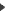  SSK Dökümü Şirket sahibi veya şirket ortağı olanlar için gerekli belgeler :
 31 Mart 2021 tarihli geçici vergi beyannamesi
 31 Aralık 2020 tarihli kurumlar vergisi beyannamesi
 Kimlik aslı ve fotokopisi
 İkametgah belgesi veya şahıs adına kayıtlı herhangi bir fatura
 Vergi levhası fotokopisi ve yetki belgesi
Adres ve telefon numaraları değişen öğrenci ve veli bilgilerinin okulumuz sekreterliğine bildirilmesini önemle rica ederiz. Bildiri için sekreterlik@sb.k12.tr adresini kullanabilirsiniz. Başarılı bir öğretim yılı dileriz.        Ethem Serhat YALAMANOĞLU		                                                 Pierre GENTRIC            Türk Müdür Başyardımcısı                                                                                   MüdürFatih Ünal0 538 590 45 27fatih.Unal@akbank.com  0 212 393 15 06 direkt hat	Derya Sönmez0538 084 60 46derya.sonmez@akbank.com0212 393 15 07 direkt hatTuğba Aygün0538 590 05 77tugba.aygun@akbank.com0212 395 90 13 direkt hatNilay Değer Karaca0530 732 93 60 nilay.degerkaraca@akbank.com0212 393 15 20   direkt hat2021 - 2022 ÖĞRETİM YILI ÖĞRENCİ TAKSİTLERİ2021 - 2022 ÖĞRETİM YILI ÖĞRENCİ TAKSİTLERİ2021 - 2022 ÖĞRETİM YILI ÖĞRENCİ TAKSİTLERİ2021 - 2022 ÖĞRETİM YILI ÖĞRENCİ TAKSİTLERİPeşinatKayıt Süresince8.677,70,- TLAkbank Galata 019-3711 no.lu okul hesabınaIBAN TR56 0004 6000 1988 8000 0037 11Hesap Adı: Saint Benoit Fransız Lisesi1. Taksit16 Ağustos 20218.677,70,- TLAdınıza açılmış olan kredili mevduat hesabınıza (Akbank-Galata) 2. Taksit15 Eylül 20218.677,70,- TLAdınıza açılmış olan kredili mevduat hesabınıza (Akbank-Galata)3. Taksit15 Ekim 20218.677,70,- TLAdınıza açılmış olan kredili mevduat hesabınıza (Akbank-Galata)4. Taksit15 Kasım 20218.677,70,- TLAdınıza açılmış olan kredili mevduat hesabınıza (Akbank-Galata)5. Taksit15 Aralık 20218.677,70,- TLAdınıza açılmış olan kredili mevduat hesabınıza (Akbank-Galata)6. Taksit17 Ocak 20228.677,70,- TLAdınıza açılmış olan kredili mevduat hesabınıza (Akbank-Galata)7. Taksit15 Şubat 20228.677,70,- TLAdınıza açılmış olan kredili mevduat hesabınıza (Akbank-Galata)8. Taksit15 Mart 20228.677,70,- TLAdınıza açılmış olan kredili mevduat hesabınıza (Akbank-Galata)9. Taksit15 Nisan 20228.677,70,- TLAdınıza açılmış olan kredili mevduat hesabınıza (Akbank-Galata)İndirimOranİndirim tutarıİndirim sonrasıödenmesi gereken tutarŞartlarPeşin6 %5.206,62 TL81.570,38  TL Ödemenin kayıt günü saat 17’ye kadaryapılması durumunda Akbank Galata 019-3711 no.lu okul hesabınaIBAN TR56 0004 6000 1988 8000 0037 11Hesap Adı: Saint Benoit Fransız LisesiÖğretmen10 %8.677,70 TL78.099,30 TLAnne ya da babanın 2021-2022 eğitim yılında öğretmen olarak görev yaptığını belgelemesi halindeKardeş10 %8.677,70 TL78.099,30 TLKardeş, okulumuzda kayıtlı öğrenci ise